Influence of low FODMAP and gluten-free diets on gut microbiota alternations and symptom severity in Iranian patients with irritable bowel syndrome; a clinical trial studyRunning title: Influence of low FODMAP & gluten-free on IBS gut microbiota Kaveh Naseria, Hossein Dabiria, Mohammad Rostami Nejadb, *, Abbas Yadegarc, *, Hamidreza Houric, Meysam Olfatifarb, Amir Sadeghib, Saeede Saadatib, Mohammad Javad Nasiria , Carolina Ciaccie, Paola Iovinoe, Mohammad Reza Zalib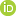 a Department of Microbiology, School of Medicine, Shahid Beheshti University of Medical Sciences, Tehran, Iranb Celiac Disease Department, Gastroenterology and Liver Diseases Research Center, Research Institute for Gastroenterology and Liver Diseases, Shahid Beheshti University of Medical Sciences, Tehran, Iranc Foodborne and Waterborne Diseases Research Center, Research Institute for Gastroenterology and Liver Diseases, Shahid Beheshti University of Medical Sciences, Tehran, Irand Gastroenterology and Liver Diseases Research Center, Research Institute for Gastroenterology and Liver Diseases, Shahid Beheshti University of Medical Sciences, Tehran, Irane Gastrointestinal Unit, Department of Medicine, Surgery and Dentistry Scuola Medica Salernitana, Università di Salerno, Via Allende, 84081 Salerno, ItalyTable S1. The taxon-specific primers used in this study.Target taxonPrimer namePrimer sequence (5ꞌ-3ꞌ)Amplicon length (bp)ReferenceEubacteriaUniF340UniR514ACTCCTACGGGAGGCAGCAGTATTACCGCGGCTGCTGGC~ 200 bp[24]Lactobacillus spp.Lacto-FLacto-RTGGATGCCTTGGCACTAGAAATCTCCGGATCAAAGCTTAC~ 89 bp[25]Bifidobacterium spp.Bifid-FBifid-RGGGATGCTGGTGTGGAAGAGTGCTCGCGTCCACTATCCAG~ 200 bp[25]BacteroidetesBac960-FBac1100-RGTTTAATTCGATGATACGCGTTAAGCCGACACCTCACG~ 137 bp[26]FirmicutesFirm934-FFirm1060-RGGAGYATGTGGTTTAATTCGAAGCAAGCTGACGACAACCATGCAC~ 129 bp[26]ActinobacteriaActino-FActino-RGCGKCCTATCAGCTTGTTGGTGCCGCCTACGAGCYCTTTACGC~ 333 bp[27]EnterobacteriaceaeEnterob-FEnterob-RCGTCGCAAGMMCAAAGAGTTACCGCGGCTGCTGGCAC~ 351 bp[27]Streptococcus spp.Str1-FStr2-RGTACAGTTGCTTCAGGACGTGTTCGATTTCRTCACGTTG~ 195 bp[28]RuminococcusRflbr730FClep866mR§GGCGGCYTRCTGGGCTTTGCAGGTGGATWACTTATTGTGTTAA~ 157 bp[29]